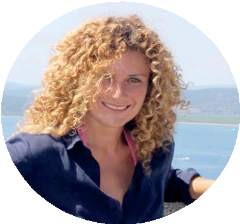 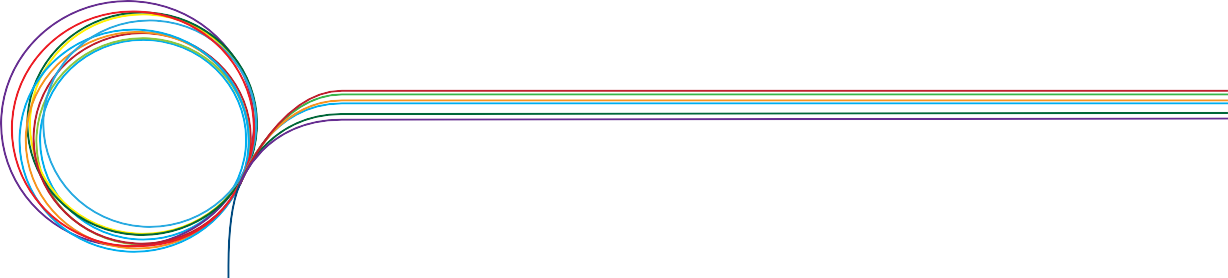 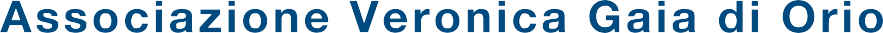 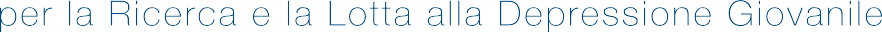 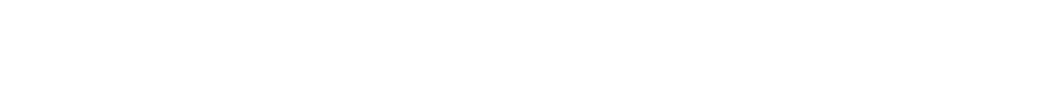 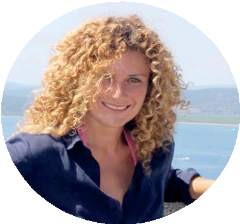 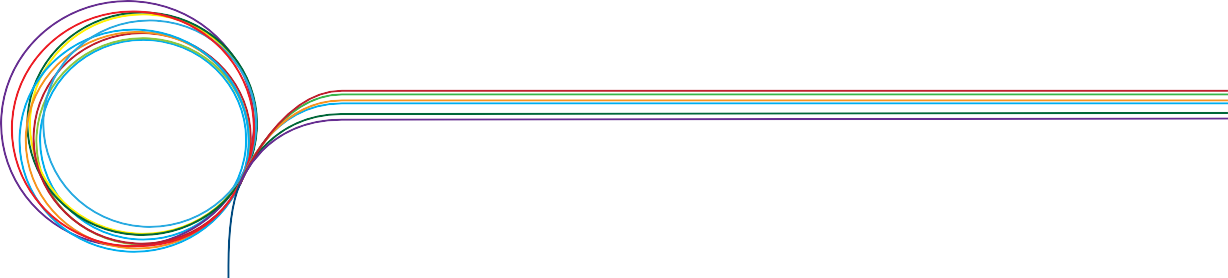 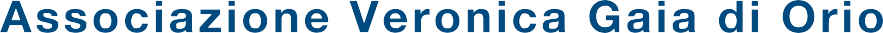 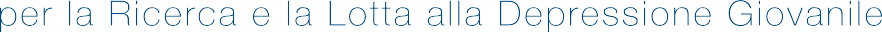 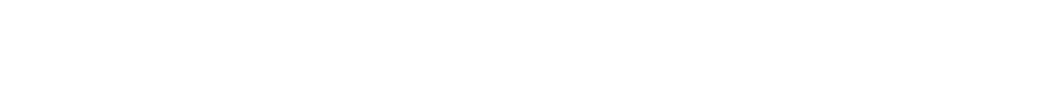 DA COMPILARE DA PARTE DI ENTRAMBI I GENITORI Io sottoscritto ____________________________________________________________________ nato a _______________________________________________il____________________________ identificato mediante documento: _____________________________________________________ e io sottoscritta ____________________________________________________________________ nata a _____________________________________________ il _____________________________ identificata mediante documento: ____________________________________________________genitori del/la minore ________________________________________________classe____________ presa conoscenza delle comunicazioni suddette, in virtù della potestà genitoriale, ●     □    diamo ●      □  non diamo il consenso a che nostro/a figlio/a possa accedere, se lo desidera, allo sportello d’ascolto attivato presso la scuola, consapevoli che la scuola potrà venire a conoscenza del solo nominativo dello studente sottoposto a trattamento psicologico e che il titolare del trattamento dei dati personali dello studente interessato è e resterà a tutti gli effetti lo psicologo, il quale sarà tenuto a rispettare e mettere in atto tutte le misure richieste in materia di privacy (regolamento (UE) 2016/679 (GDPR) - Codice della privacy 196/03, e relativo decreto attuativo 101/18). Data: Firma madre _______________________ Firma padre _________________